Отчет о проделанной работе по пропаганде Правил Дорожного Движения в МАДОУ № 35 г.Апатиты с 01.12. по 25.12 2020 г.В ходе месячника по правилам дорожного движения проводились следующие мероприятия:1) дидактические игры:  «Внимание, дорога» «Мы едем в автобусе» «У светофора»2) словесные игры: «Мы водители» «А если бы…» «Самый главный на дороге»3)сюжетно- ролевые игры: «Я –водитель!» «Строители дорог»4)викторина «Светофор»5) беседы с детьми: «Безопасное поведение на улице» «Можно ли на дороге играть?» «Зачем нужен светофор?» «Почему нельзя играть на дороге?» «Зачем нужны дорожные знаки?»6) в старших группах воспитанники раскрашивали картинки по ПДД.7) в средних группах сделали аппликацию «Светофор»8) консультации  для родителей:«Учим правила безопасности», рекомендации для родителей:«Правила дорожного движения» «Безопасность перевозки детей в автомобиле».9) приняли активное участие в изготовлении световозвращателей среди пешеходов, участвовали в конкурсе «Стань заметней!»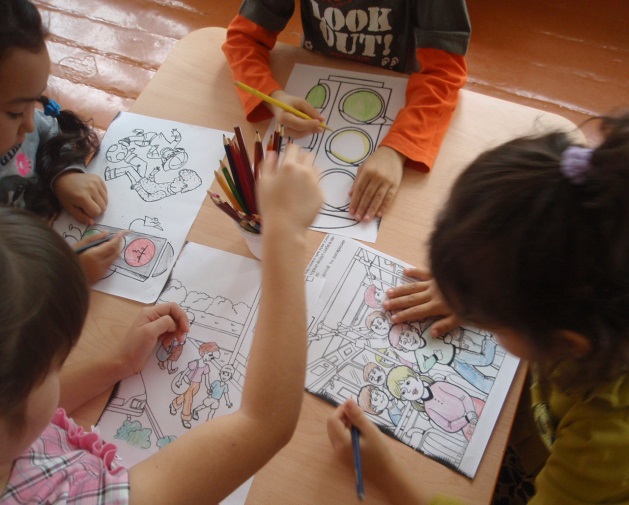 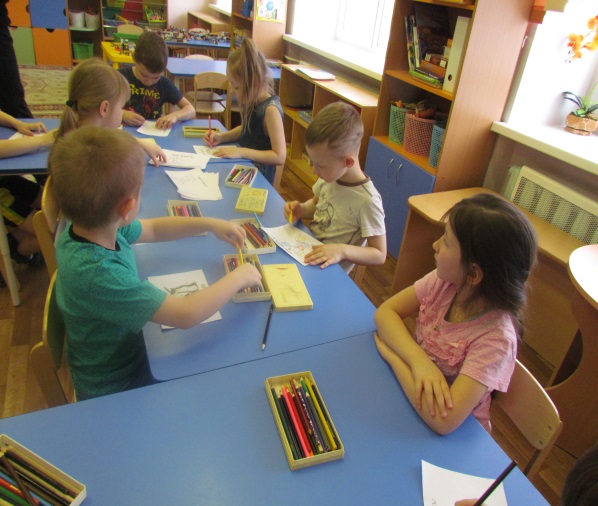 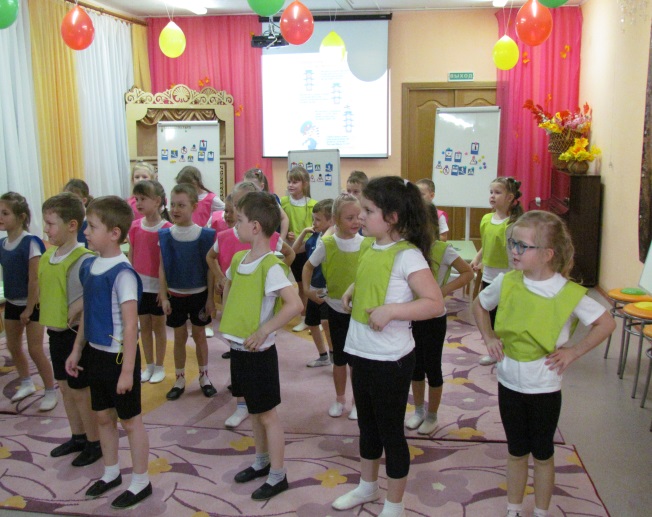 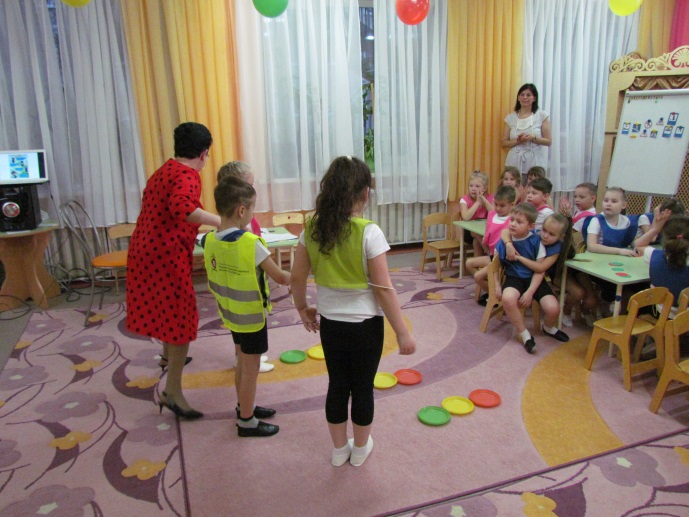 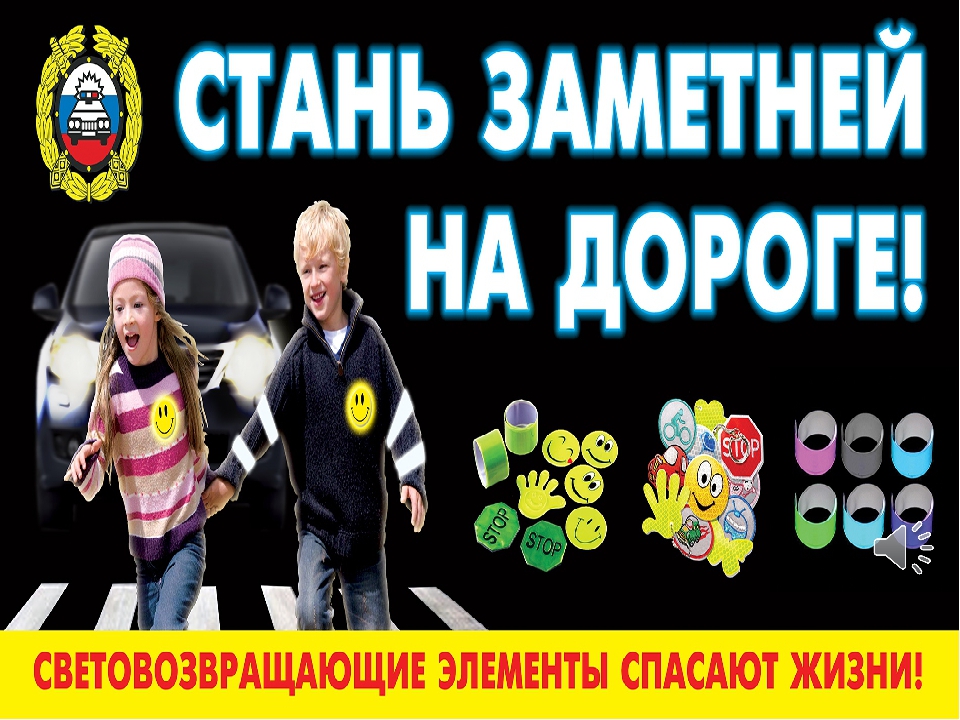 